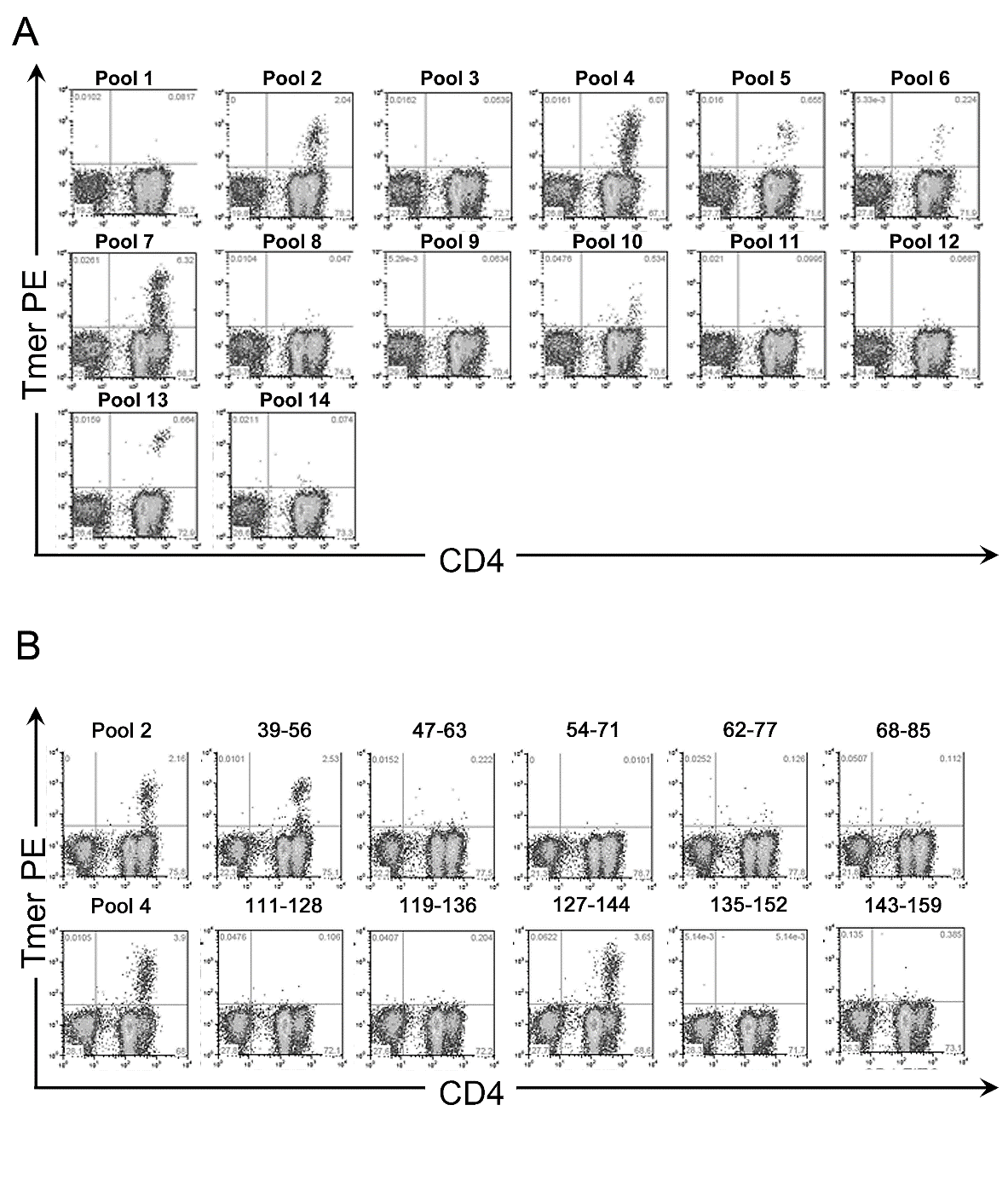 S1 Fig. Identification of CD4+ T cell epitopes within WNV proteins. A) Staining of in vitro stimulated cells from a representative WNV infected subject with a HLA-DRB1*01:01 haplotype using tetramers (Tmer) loaded with peptide pools spanning the WNV envelope protein.  Peptide pools 2, 4, 5, 6, 10, and 13 contained DRB1*01:01-restricted epitopes.  B) Identification of the antigenic peptide within envelope pools 2 and 4 by staining in vitro stimulated cells again using tetramers (Tmer) loaded with single peptides.  The pool 2 epitope was identified within the Env 39-56 peptide.  The pool 4 epitope was identified within the Env 127-144 peptide.